Appendix I-3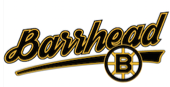 Barrhead Minor Hockey Association Coach Evaluation Form – PlayerTeam Name:___________________Team Level:_______________Team Tier________Your Name (optional):_____________________________________This evaluation form is read and reviewed by the BMHA Coach Selection Committee. The purpose of this form is to help BMHA determine future coaching positions and to use your suggestions to help improve our Association. Please answer each question to the best of your ability.  Rating:  1 to 5, (with 1 the lowest score and 5 the highest score)Head Coach____________________________ Manager_______________________________Asst. Coach 1__________________________Asst. Coach 2___________________________Asst. Coach 3__________________________Asst. Coach 4___________________________Additional comments about your coaches: ________________________________________________What did you like best about the season?What did you like least about the season?On a scale of 1 to 5 (1 being the lowest and 5 being the highest score), rate your satisfaction with - (Circle) 1. The team:                                     1       2       3       4       52. The head coach:                         1       2       3       4       53. What you learned:                     1       2       3       4       54. How much fun you had:          1       2       3       4       5Are you going to play hockey again next year?  (Circle)      Yes        NoThank you,BMHACoaching QuestionsHeadCoachAsst. 1Asst. 2Asst. 3Asst. 4Communicated wellFair with treatment of players & ice timeRespectful of officials and opposing teamPromotes respect from team playersEncourages team playMaintains discipline on and off the iceDoes not use foul languagePrepared for practices and gamesKnowledge of the gameReasonable in their demandsGood at giving praise when deservedHelped develop your skillsImprove your self-confidenceHelped you achieve your goalsCoaches overall rating